Протокол № 9Об итогах закупа реагентов для анализатора газа крови ABL 800 способом запроса ценовых предложений на 2020 год      г. Алматы                                                                                                                                                                                                                                    «10» марта 2020 г.Некоммерческое акционерное общество "Казахский национальный медицинский университет имени С.Д. Асфендиярова", находящегося по адресу г. Алматы, ул. Толе Би 94, в соответствии с п.103 главой 10 Правил  организации и проведения закупа лекарственных средств и медицинских изделий, фармацевтических услуг утвержденного Постановлением Правительства Республики Казахстан от 30 октября 2009 года №1729, провел закуп способом запроса ценовых предложений по следующим наименованиям:Выделенная сумма 9 456 050,00 (девять миллионов четыреста пятьдесят шесть тысяч пятьдесят) тенге.         Место поставки товара: г. Алматы,  Университетская клиника  «Аксай» мкр. Тастыбулак, ул. Жана-Арна, д.14/1.Наименование потенциальных поставщиков, представивших ценовое предложение до истечения окончательного срока предоставления ценовых предложений:ТОО «Glebus-medical» - г. Алматы, ул. Ратушного, 64 А (02.03.2020 г. 10:47)ТОО «NOVIRS» - г. Алматы, ул. Баишева, д. 3 А (02.03.2020 г. 11:00)3. Организатор закупок Некоммерческое акционерное общество "Казахский национальный медицинский университет имени С.Д. Асфендиярова" по результатам оценки и сопоставления ценовых предложений потенциальных поставщиков РЕШИЛА: - определить победителем ТОО «Glebus-medical» - г. Алматы, ул. Ратушного, 64 А по лотам № 1-27 на основании предоставления наименьшего ценового предложения и заключить с ним договор на сумму 9 427 700,00 (девять миллионов четыреста двадцать семь тысяч семьсот) тенге.Победитель представляет Заказчику или организатору закупа в течение десяти календарных дней со дня признания победителем пакет документов, подтверждающие соответствие квалификационным требованиям, согласно главе 10, пункта 113 Постановления Правительства РК от 30.10.2009 г. №1729. Председатель комиссии:     Руководитель департамента экономики и финансов                            _______________________      Утегенов А.К.Члены комиссии:                                                                                    Руководитель управления государственных закупок                          ________________________      Кумарова Н.А.     Руководитель отдела лекарственного обеспечения                              ________________________      Адилова Б.А.      Секретарь комиссии:                                                                                 _________________________     Салиахметова Д.О.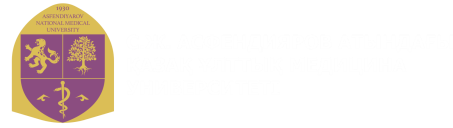 "С.Д. Асфендияров атындағы Қазақ ұлттық медицина университеті" Коммерциялық емес акционерлік қоғамы
Некоммерческое акционерное общество "Казахский национальный медицинский университет имени С.Д. Асфендиярова""С.Д. Асфендияров атындағы Қазақ ұлттық медицина университеті" Коммерциялық емес акционерлік қоғамы
Некоммерческое акционерное общество "Казахский национальный медицинский университет имени С.Д. Асфендиярова"П.ПНаименование  ТовараКраткое описание

Ед.
изм.Кол-воЦена за единицу товара
(в тенге)Общая стоимость Товара
(в тенге)1Чистящий растворЧистящий растворшт2,0095 000,00190 000,002Калибровочные растворы: 1, по 200млКалибровочные растворы: 1, по 200млшт6,0095 000,00570 000,003Калибровочный раствор 2-200 млКалибровочный раствор 2-200 млшт6,0095 000,00570 000,004Растворы: промывочный-600 мл.Растворы: промывочный-600мл.шт20,0081 000,001 620 000,005Гипохлорита-100 мл.Гипохлорита-100мл.шт1,0069 900,0069 900,006Калибровочный раствор для ctHbКалибровочный раствор для ctHbшт1,0069 900,0069 900,007Мембраны для: референтного электродаМембраны для: референтного электродашт1,0097 000,0097 000,008Мембраны для: pO2-электродаМембраны для: pO2-электродашт1,00420 000,00420 000,009Мембраны для: pCO2-электродаМембраны для: pCO2-электродашт1,00420 000,00420 000,0010Мембраны для: Na-электродаМембраны для: Na-электродашт1,00801 000,00801 000,0011Мембраны для: K-электродаМембраны для: K-электродашт1,00801 000,00801 000,0012Мембраны для: Ca-электродаМембраны для: Ca-электродашт1,00801 000,00801 000,0013Мембраны для: Cl-электродаМембраны для: Cl-электродашт1,00801 000,00801 000,0014Мембраны для: глюкозного электродаМембраны для: глюкозного электродашт1,00245 000,00245 000,0015Мембраны для: лактатного электродаМембраны для: лактатного электродашт1,00245 000,00245 000,0016Баллоны с калибровочными газами: 1Баллоны с калибровочными газами: 1шт1,00168 000,00168 000,0017Баллоны с калибровочными газами: 2Баллоны с калибровочными газами: 2шт1,00168 000,00168 000,0018Прокладка входного отверстияПрокладка входного отверстияшт1,0044 000,0044 000,0019Фильтр вентилятораФильтр вентиляторашт1,008 850,008 850,0020Трубка насоса электродного модуляТрубка насоса электродного модуляшт1,0053 200,0053 200,0021Трубка насоса растворовТрубка насоса растворовшт1,0053 200,0053 200,0022Трубка отходовТрубка отходовшт1,0045 000,0045 000,0023Шприц с иглами с антикоагулянтом PICO50 (2 мл)Шприц с иглами с антикоагулянтом PICO50 (2 мл)шт1,0075 000,0075 000,0024Раствор для автоматического контроля качества, уровень 1, 30 ампулРаствор для автоматического контроля качества, уровень 1, 30 ампулшт1,00280 000,00280 000,0025Раствор для автоматического контроля качества, уровень 2, 30 ампулРаствор для автоматического контроля качества, уровень 2, 30 ампулшт1,00280 000,00280 000,0026Раствор для автоматического контроля качества, уровень 3, 30 ампулРаствор для автоматического контроля качества, уровень 3, 30 ампулшт1,00280 000,00280 000,0027Раствор для автоматического контроля качества, уровень 4, 30 ампулРаствор для автоматического контроля качества, уровень 4, 30 ампулшт1,00280 000,00280 000,00Итого:Итого:Итого:Итого:Итого:Итого:9 456 050,00П.ПНаименование  Товара
Ед.
изм.Кол-воЦена за единицу товара
(в тенге)ТОО «Glebus-medical»ТОО «NOVIRS»П.ПНаименование  Товара
Ед.
изм.Кол-воЦена за единицу товара
(в тенге)ценацена1Чистящий растворшт2,0095 000,0094 500,0095 000,002Калибровочные растворы: 1, по 200млшт6,0095 000,0094 500,0095 000,003Калибровочный раствор 2-200 млшт6,0095 000,0094 500,0095 000,004Растворы: промывочный-600 мл.шт20,0081 000,0080 500,0081 000,005Гипохлорита-100 мл.шт1,0069 900,0069 400,0069 900,006Калибровочный раствор для ctHbшт1,0069 900,0069 400,0069 900,007Мембраны для: референтного электродашт1,0097 000,0096 500,0097 000,008Мембраны для: pO2-электродашт1,00420 000,00419 500,00420 000,009Мембраны для: pCO2-электродашт1,00420 000,00419 500,00420 000,0010Мембраны для: Na-электродашт1,00801 000,00800 500,00801 000,0011Мембраны для: K-электродашт1,00801 000,00800 500,00801 000,0012Мембраны для: Ca-электродашт1,00801 000,00800 500,00801 000,0013Мембраны для: Cl-электродашт1,00801 000,00800 500,00801 000,0014Мембраны для: глюкозного электродашт1,00245 000,00244 500,00245 000,0015Мембраны для: лактатного электродашт1,00245 000,00244 500,00245 000,0016Баллоны с калибровочными газами: 1шт1,00168 000,00167 500,00168 000,0017Баллоны с калибровочными газами: 2шт1,00168 000,00167 500,00168 000,0018Прокладка входного отверстияшт1,0044 000,0043 500,0044 000,0019Фильтр вентиляторашт1,008 850,008 500,008 850,0020Трубка насоса электродного модуляшт1,0053 200,0052 700,0053 200,0021Трубка насоса растворовшт1,0053 200,0052 700,0053 200,0022Трубка отходовшт1,0045 000,0044 500,0045 000,0023Шприц с иглами с антикоагулянтом PICO50 (2 мл)шт1,0075 000,0074 500,0075 000,0024Раствор для автоматического контроля качества, уровень 1, 30 ампулшт1,00280 000,00279 500,00280 000,0025Раствор для автоматического контроля качества, уровень 2, 30 ампулшт1,00280 000,00279 500,00280 000,0026Раствор для автоматического контроля качества, уровень 3, 30 ампулшт1,00280 000,00279 500,00280 000,0027Раствор для автоматического контроля качества, уровень 4, 30 ампулшт1,00280 000,00279 500,00280 000,00